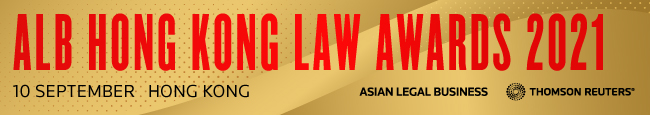 SUBMISSION FORM – IN-HOUSE CATEGORIESRead the Research Methodology Summary before filling out the submission form.Deadline for submissions – 18 June 2021 (Friday)Submit the completed forms to harmony.tam@thomsonreuters.com. This form is for one category only. To submit for another category, please complete a new form. Save this form using the format: Category_Organisation.Company (represented by the in-house team)A. BASIC INFORMATIONA. BASIC INFORMATIONIndustryResidence (Please indicate “Hong Kong” to confirm that the candidate is based therein.)Team size (Please specify the number of lawyers and non-lawyers based in Hong Kong.)Head of Legal TeamB. KEY WORK HIGHLIGHTSB. KEY WORK HIGHLIGHTSKEY WORK NO. 1: (Indicate heading here)Completion date (if applicable): Description (max. of 500 words)KEY WORK NO. 2: (Indicate heading here)Completion date (if applicable): Description (max. of 500 words)KEY WORK NO. 3: (Indicate heading here)Completion date (if applicable): Description (max. of 500 words)------------------------------- Please add two more entries for Hong Kong In-House Team of the Year. --------------------------KEY WORK NO. 4: (Indicate heading hereCompletion date (if applicable): Description (max. of 500 words)KEY WORK NO. 5: (Indicate heading here)Completion date (if applicable): Description (max. of 500 words)KEY WORK NO. 1: (Indicate heading here)Completion date (if applicable): Description (max. of 500 words)KEY WORK NO. 2: (Indicate heading here)Completion date (if applicable): Description (max. of 500 words)KEY WORK NO. 3: (Indicate heading here)Completion date (if applicable): Description (max. of 500 words)------------------------------- Please add two more entries for Hong Kong In-House Team of the Year. --------------------------KEY WORK NO. 4: (Indicate heading hereCompletion date (if applicable): Description (max. of 500 words)KEY WORK NO. 5: (Indicate heading here)Completion date (if applicable): Description (max. of 500 words)C. OTHER ACHIEVEMENTS (max. of 500 words)C. OTHER ACHIEVEMENTS (max. of 500 words)OPTIONAL: THIRD-PARTY NOMINATIONSAny lawyer/law firm you’d like to nominate?Individual/firm category:Law firm:Contact person:Position:Email & tel. no.:Reason for nomination: